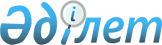 Об утрате силы постановление районного акиматаПостановление Кызылкогинского районного акимата Атырауской области от 18 апреля 2016 года № 76      В соответствии со статьей 21-1 Закона Республики Казахстан от 24 марта 1998 года "О нормативных правовых актах" акимат района ПОСТАНОВЛЯЕТ:

      1. Признать постановление районного акимата от 20 марта 2015 года № 81 "Об организации и финансировании общественных работ в Кызылкогинском районе" (зарегистрированное в реестре государственной регистрации нормативных правовых актов за № 3150, опубликованное в районной газете "Кызылкога" от 16, 23 апреля 2015 года) утратившим силу.

      2. Настоящее постановление опубликовать его в районной газете "Кызылкога".

      3. Настоящее постановление вводится в действие со дня его подписания.

      4. Контроль за исполнением настоящего постановления возложить на руководителя аппарата акима района Абуова М.


					© 2012. РГП на ПХВ «Институт законодательства и правовой информации Республики Казахстан» Министерства юстиции Республики Казахстан
				
      Аким района

М. Муканов
